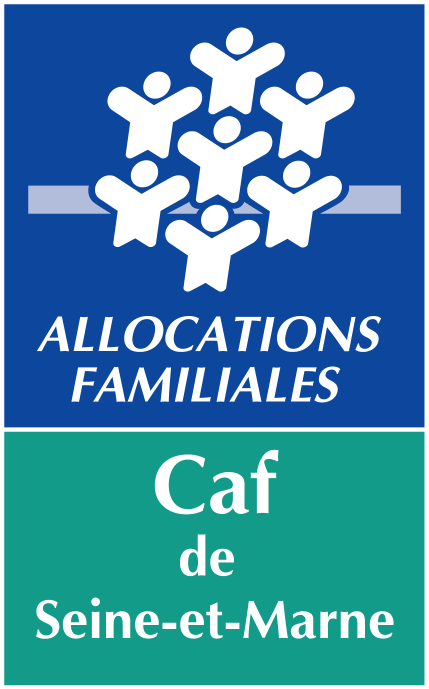 ATTESTATION DE NON CHANGEMENT DE SITUATION  REAAP 2023 Formulaire à télécharger dans la plateforme ELAN si vous avez déjà déposé une demande REAAP précédemment et qu’il n’y a pas eu de modification Je suis   		☐   une association 		 ☐   une collectivitéNom du Gestionnaire :Adresse :Je soussigné(e)agissant en qualité de certifie que :☐ il n’y a pas eu de changement dans 	☐   le certificat d’inscription au répertoire SIRENE	☐   le récépissé de déclaration en Préfecture	☐   les statuts	☐   la liste du Conseil d’administration et du bureau  En cas de changement dans l’une ou plusieurs pièces ci-dessus, celles-ci devront être téléchargées dans la plateforme ELAN La présente attestation est délivrée pour servir et valoir ce que de droit.A  ….....................................,le................................Signature et Cachet